ERKENNING als ENERGIEAUDITEUR VOOR DE MILIEUVERGUNNINGLEEFMILIEU BRUSSELAfdeling Vergunningen en partnerschappenTHURN & TAXIS-siteHavenlaan 86C – bus 30001000 BrusselE-mail : permit_agr@leefmilieu.brussels Tel. : 02/775.75.44 – Alle werkdagenWaarvoor dient dit formulier?Met dit formulier kunt u als natuurlijke of als rechtspersoon een erkenning aanvragen voor het vakgebied energieaudits voor milieuvergunningen.U kan op de website van Leefmilieu Brussel een document “Procedure” downloaden, met meer informatie in verband met de procedure, de termijnen en de beroepsmiddelen: www.leefmilieu.brussels.Opgelet, er bestaan andere formulieren waarmee u een aanvraag kunt doen voor een erkenning als EPB-certificateur, EPB-adviseur of EPB-verwarmingsadviseur. Die formulieren zijn beschikbaar op de website van Leefmilieu Brussel : www.leefmilieu.brusselsJuridische contextDe geldende reglementering betreffende deze erkenning in het Brussels Hoofdstedelijk Gewest is de volgende:Ordonnantie van 5 juni 1997 betreffende de milieuvergunningen (Belgisch Staatsblad van 26/06/1997).Besluit van de Brusselse Hoofdstedelijke Regering van 08/12/2016 (BS van 27/12/2016) betreffende de energieaudit van de grote ondernemingen en de energieaudit van de milieuvergunning.Hoe dient u het aanvraagdossier in?

per email aan de hand van het naar behoren ingevulde aanvraagformulier,via het mailadres: permit_agr@leefmilieu.brussels De uitvoeringsbepalingen rond de elektronische communicatie zijn opgenomen in de overeenkomst inzake elektronische communicatie.identificatie van de aanvragerGegevens van de aanvragerContactgegevens:	Adres van de maatschappelijke zetel/Woonplaats	Straat:      	Nr.:      	Bus:      	Postnummer:      	Gemeente:      	Land:      	Tel.:      	Fax:      	E-mail:      	Website:      Deze gegevens zullen vermeld worden op de lijst van de erkende personen en ondernemingen die gepubliceerd wordt op de website van Leefmilieu Brussel. Indien u wenst dat er andere gegevens op vermeld worden, gelieve deze dan hieronder in te vullen: 	Straat:      	Nr.:      	Bus:      	Postnummer:      	Gemeente:      	Land:      	Tel.:      	Fax:      	E-mail:      Contactpersoon met wie Leefmilieu Brussel, in het kader van de erkenning, contact kan opnemen	Naam:      	Voornaam:      	Functie:      	Tel.:      	GSM:      	E-mail:      	Adres van de briefwisseling. (Gelieve één enkel email adres te vermelden).	Email:      De uitvoeringsbepalingen rond de elektronische communicatie zijn opgenomen in de overeenkomst inzake elektronische communicatie.In het geval van een rechtspersoon: verantwoordelijken en statutenVerantwoordelijkenVul in deze tabel de lijst in van de namen van de bestuurders, zaakvoerders of personen die verbintenissen kunnen aangaan voor de vennootschappen.Bijlage 1: Aan het formulier toe te voegen bijlage: Voor alle bestuurders, zaakvoerders of personen die voor de vennootschappen verbintenissen kunnen aangaan, een uittreksel uit het strafregister of, bij gebreke daarvan, enig bewijsstuk dat genoemd uittreksel vervangt. Het uittreksel mag maximum 3 maand oud zijn op de datum van de indiening van dit aanvraagformulier.AktesBijlage 2: Voeg de volgende bijlagen bij het formulier:(Enkel voor aktes gepubliceerd vóór 01/01/1997 of aktes die nog niet in het Belgisch Staatsblad zijn gepubliceerd)Afschrift van de oprichtingsakte van de vennootschap met publicatie van de statuten van de rechtspersoon of voor eensluidend gewaarmerkt afschrift van de aanvraag tot publicatie van de statuten.Afschrift van de relevante wijzigingen van deze akte of van een gecoördineerde versie (in voorkomend geval).In het geval van een natuurlijke persoon (zelfstandige...)Bijlage 3: Voeg bij het formulier een uittreksel uit het strafregister of, bij gebreke hieraan, enig bewijsstuk dat genoemd getuigschrift vervangt. Het uittreksel mag niet dateren van meer dan 3 maanden vóór de indieningsdatum van de aanvraag.bijkomende informatieDossierkostenVoeg in bijlage 4 een kopie bij van het betalingsbewijs van de dossierkosten voor de erkenningsaanvraag.Een dossierrecht wordt aangerekend aan elke natuurlijke of rechtspersoon die een erkenningsaanvraag indient. Het dossierrecht is verschuldigd op de indieningsdatum van de aanvraag.De dossierkosten bedragen:€ 250 voor een rechtspersoon,€ 125 voor een natuurlijke persoon.Het bedrag moet worden overgemaakt op de rekening nr. 091-2310961-62 van het Ministerie van het Brussels Hoofdstedelijk Gewest met de vermelding "aanvraag erkenning als energieauditeur voor de milieuvergunning".Ter info:IBAN-code: BE51 0912 3109 6162 en BIC-code: GKCCBEBBSociale verplichtingenDe situatie van de Belgische aanvragers met betrekking tot de betaling van sociale-zekerheidsbijdragen zal rechtstreeks door Leefmilieu Brussel worden gecontroleerd. Het RSZ-attest hoeft dus niet bij de aanvraag te worden gevoegd.Is de aanvrager een buitenlander, dan dient hij in bijlage 5 een attest in dat werd afgeleverd door de bevoegde overheid van het land van herkomst en dat certificeert dat hij op die datum volgens de wettelijke bepalingen van het land van vestiging in regel is met zijn verplichtingen aangaande de betaling van sociale-zekerheidsbijdragen (met andere woorden, een attest betreffende het voorlaatste trimester ten opzichte van de datum van de erkenningsaanvraag). Indien een dergelijk document niet uitgereikt werd in het betrokken land, kan het vervangen worden door een verklaring van de betrokkene voor een gerechtelijke of overheidsinstantie, een notaris of een bevoegde beroepsorganisatie van dat land.Fiscale verplichtingenVoeg als bijlage 6 een certificaat toe dat werd afgeleverd door de bevoegde overheid van het land in kwestie en dat bewijst dat u volgens de Belgische wetgeving of de wetgeving van het land van vestiging in regel bent met uw verplichtingen aangaande de betaling van uw belastingen en taksen.deskundighedenPersonen die instaan voor de opdrachtenOverzichtstabel van de competentiesAan het formulier toe te voegen bijlage 7: Overzicht van alle personen die instaan voor de opdrachten waarvoor er een erkenningsaanvraag ingediend wordt. Dit overzicht wordt opgesteld volgens het fichemodel aan het einde van het formulier. Overzichtstabel beschikbaar als bijlage bij dit formulier.Diploma's en ervaringAan het formulier toe te voegen bijlage 8: Voor iedereen die opgenomen is in het in bijlage 7 gevraagde overzicht: beschrijvende nota ter staving van de grondige kennis en de ervaring van de persoon, aangehaald in de bijlage. Deze nota (bijvoorbeeld een recent cv dat dateert van uiterlijk 3 maand voor de indieningsdatum van de aanvraag) bevat op zijn minst de volgende inlichtingen:behaalde diploma’s en/of opleidingscertificaten, voeg er ook een kopie van deze diploma’s en/of certificaten bij;competenties: vermeld uitdrukkelijk uw beroepservaring. Als u niet de vereiste diploma's bezit, moet u minimaal 3 jaar beroepservaring hebben. Geef een samenvattend overzicht met minstens de volgende informatie:type van de uitgevoerde opdracht;datum van de uitvoering van de opdracht;adres van de locatie en naam van het geauditeerde bedrijf;activiteit of bestemming van de inrichting.Gelijkwaardige erkenningen, registraties, vergunningenReferenties van alle andere gelijkwaardige erkenningen, registraties of titels, (afgeleverd overeenkomstig artikel 8 van de Europese richtlijn 2012/27/UE) met inbegrip van die welke eventueel werden afgeleverd in andere Gewesten of andere Lidstaten van de Europese Unie.Bijlage 9: voeg hiervan de bewijsstukken in het FR of het NL toe.Als het om een vertaling gaat, moet die voor eensluidend verklaard zijn.Gebruikte materialen en techniekenMethodologieAan het formulier toe te voegen bijlage 10: Een nota met een korte, maar gedetailleerde beschrijving van de werkmethode om de audits uit te voeren (minimaal 1 bladzijde), de terugverdientijd te berekenen, de investeringen te ramen en de betrouwbaarheid van de resultaten en de energiebesparingen in te schatten.Gebruikte materialenHet besluit koppelt aan het behalen van de erkenning als energieauditeur de verplichting om over correct onderhouden energieauditmateriaal te beschikken. (Art. 8 §3).Beschrijf het materiaal waarover u beschikt en dat u zult gebruiken. Vergelijk het met de indicatieve lijst hieronder en licht de verschillen tussen deze lijst en uw materiaal toe.Geef in de volgende tabel een opsomming en een korte beschrijving van het gebruikte materiaal in uw bezit dat niet in de bovenstaande tabel vermeld werd, alsook het nut ervan.InformaticamiddelenAls u softwareprogramma's gebruikt in het kader van de energieaudit, geef dan een korte beschrijving.ELEKTRONISCHE COMMUNICATIEAdres van Leefmilieu Brussel voor elektronische communicatie:VerklaringIk bevestig dat de gegevens in dit formulier correct zijn.controlelijst toe te voegen bijlagenDe aanvrager waakt erover dat alle vereiste bijlagen worden afgegeven. De bijlagen worden genummerd en toegevoegd in overeenstemming met deze lijst (nummer en volgorde). De aanvrager kruist aan welke bijlagen werden toegevoegd. Indien u bijkomende bijlagen wenst toe te voegen, gelieve dan de referenties hiervan aan de onderstaande lijst toe te voegen.Indien u de aanvraag elektronisch indient, moeten de bijlagen als afzonderlijk bestand bij de e-mail worden gevoegd.Gelieve uw documenten niet aan elkaar te nieten of te bevestigen bij het opsturen, dit vereenvoudigt de behandeling van uw dossier.Bijkomende bijlagenUw persoonsgegevens worden door Leefmilieu Brussel verwerkt voor de behandeling en follow-up van uw aanvraag- of aangiftedossier, in overeenstemming met de ordonnantie van 5 juni 1997 betreffende de milieuvergunningen.Uw gegevens worden bewaard gedurende de volledige duur van de follow-up van uw aanvraag en voor zolang de toelating die eruit voortvloeit juridische effecten heeft, onder meer gelet op de dwingende verplichtingen bij een stopzetting van de activiteit. Leefmilieu Brussel is onderworpen aan verplichtingen inzake de transparantie van milieu-informatie, onder meer krachtens het gezamenlijke decreet en ordonnantie van 16 mei 2019 van het Brussels Hoofdstedelijk Gewest, de Gemeenschappelijke Gemeenschapscommissie en de Franse Gemeenschapscommissie betreffende de openbaarheid van bestuur bij de Brusselse instellingen.U kunt uw gegevens inzien, corrigeren en verwijderen door contact met ons op te nemen per e-mail (permit@leefmilieu.brussels) of per post (Leefmilieu Brussel, afdeling Vergunningen en Partnerschappen, Havenlaan 86C/3000, 1000 Brussel).U kunt ook contact opnemen met onze functionaris voor gegevensbescherming per e-mail (privacy@leefmilieu.brussels) of per post (Leefmilieu Brussel, Privacy, Havenlaan 86C/3000, 1000 Brussel).In voorkomend geval kunt u een klacht indienen bij de Gegevensbeschermingsautoriteit (Drukpersstraat 35, 1000 Brussel).Bijlage - Overzichtstabel van de ERKENNINGSAANVRAAGPersonen die instaan voor de opdrachten waarvoor de erkenningsaanvraag werd ingediendNoteer in deze overzichtstabel alle personen (tewerkgesteld door de aanvrager van de erkenning of contractueel tot zijn beschikking middels onderaanneming) die zullen instaan voor de opdrachten waarvoor de erkenningsaanvraag wordt ingediendGrondige kennisVink het (de) vakgebied(en) aan waarin de persoon over een grondige kennis beschikt.Professionele ervaringVink de personen aan die, in de 5 jaar voorafgaand aan de datum van de erkenningsaanvraag, minstens 3 jaar beroepservaring achter de rug hebben.(*) Arbeidsovereenkomst, zelfstandige, onderaanneming (vermeld ook de naam van de onderaannemer)…Natuurlijke persoon:Rechtspersoon:Naam:      Voornaam:      Ondernemingsnummer:      Naam:      Juridische vorm:       Ondernemingsnummer:      Naam en voornaamAdresTelefoonnummerFunctieAdministratie of overheidTitel erkenning/registratie of vergunningReferentieGeldigheidsperiodeBeschikt u over het materiaal?MateriaalLasermeter KompasTemperatuursonde of soortgelijk van het dataloggertype Meettoestel voor de verbranding (rendement enz.) Ampèremeettangen Infrarood thermograaf - warmtecamera Energie-impulsmeter (thermisch en elektrisch)Airflowmeter (hete draad anemometer)Hydraulische (niet invasieve) flowmeterLuxmeterAnder materiaalMet betrekking tot de uitwisseling van informatie in het kader van de erkenningsaanvraag, is de elektronische communicatie sneller en efficiënter. Kan u hiervoor het volgende punt aanvullen en kennisnemen van de bepalingen over de elektronische procedure?Indien u de aanvraag elektronisch indient, moet dit bijlag als afzonderlijk bestand bij de e-mail worden gevoegd.Hierbij breng ik u op de hoogte dat ik opteer voor elektronische communicatie met Leefmilieu Brussel door middel van volgend(e) elektronische adres(sen):Ik verbind mij er tevens toe de bepalingen opgenomen in het besluit van de Brusselse Hoofdstedelijke Regering van 19 juli 2012 betreffende de elektronische procedure in het kader van de aflevering van milieuvergunningen en –attesten, aangiften, registraties en erkenningen die vallen onder de bevoegdheid van Leefmilieu Brussel na te leven, en in het bijzonder:onmiddellijk Leefmilieu Brussel op de hoogte brengen van iedere wijziging van het/de elektronische adres(sen) die hierboven opgegeven werden;binnen de vijf werkdagen elektronisch de ontvangst bevestigen van de stukken en documenten die elektronisch verstuurd werden door Leefmilieu Brussel;de hierna beschreven technische modaliteiten naleven i.v.m. de elektronische communicatie met Leefmilieu Brussel;Leefmilieu Brussel zo snel mogelijk verwittigen bij technische problemen of bij iedere verhindering inzake de elektronische communicatie van stukken en documenten.Voor elk registratie- of erkenningsdossier (behandeld door de afdeling vergunningen en partnerschappen) permit_agr@leefmilieu.brusselsTechnische modaliteiten voor elektronische communicatie met Leefmilieu BrusselBestandsgrootteVermijd het versturen van bijlagen waarvan de totale bestandsgrootte 20 Mb overschrijdt. Indien de grootte 20 Mb overschrijdt, stuurt u de bijlagen via meerdere mails. Indien het niet mogelijk is de bijlagen via meerdere mails te versturen, contacteer dan Leefmilieu Brussel om een aanmeldingsadres en een login te verkrijgen voor de indiening van de bestanden op een FTP server.BestandsformaatGeef zoveel mogelijk de voorkeur aan bestanden in pdf-formaat.Geef vervolgens de voorkeur aan bestandsindelingen van het type Microsoft Office of Open Office.Voor elk ander formaat, behoudt Leefmilieu Brussel zich het recht voor om te vragen de bestandsindeling te wijzigen in een formaat dat compatibel is met zijn informaticatools.De bijgevoegde plannen en documenten bij de aanvraagDe documenten zijn bij voorkeur printbaar in A4- of A3-formaat. Plannen gedrukt op groter formaat moeten worden bezorgd op papier per post.Ontvangstbevestiging van Leefmilieu BrusselConform de regelgeving, stelt Leefmilieu Brussel een systeem in voor ontvangstbevestiging van uw verstuurde informatie. Indien u geen ontvangstbevestiging van onzentwege ontvangt binnen de 5 werkdagen na het versturen van uw informatie, wordt Leefmilieu Brussel verondersteld de informatie nooit te hebben ontvangen.In dat geval, gelieve contact met ons op te nemen met gelijk welk ander communicatiemiddel.Engagement van Leefmilieu BrusselIn het kader van elke elektronische communicatie, engageert Leefmilieu Brussel zich om:de betrokkene zo snel mogelijk op de hoogte te brengen bij technische problemen of bij iedere verhindering inzake de elektronische communicatie van stukken en documenten.de mail opnieuw te versturen wanneer de betrokkene ons meldt dat de voorgaande mailing niet werd ontvangen.Datum:Voornaam en naam:Ondertekening:1In het geval van een rechtspersoon: Voor elk van de bestuurders, zaakvoerders of personen die voor de vennootschappen verbintenissen kunnen aangaan een uittreksel uit het strafregister (punt 1.3.1)2In het geval van een rechtspersoon:Afschrift van de statuten of van de aanvraag voor de publicatie van de statuten.Afschrift van de wijzigingen aan deze akte of van de samengevoegde versie ervan (punt 1.3.2).3In het geval van een natuurlijke persoon: een uittreksel uit het strafregister (punt 1.4)4Kopie van het bewijs van betaling van de dossierkosten (zie punt 2.1)5Voor buitenlanders, afschrift van een verklaring of van een attest van het nakomen van de sociale verplichtingen (punt 2.2).6Afschrift van het attest van het nakomen van de fiscale verplichtingen (punt 2.3)7Overzicht van de personen die instaan voor de opdrachten waarvoor er een erkenningsaanvraag werd ingediend (punt 3.1.1, zie samenvattende tabel die als bijlage bij dit formulier is gevoegd).8Voor elke natuurlijke persoon die instaat voor de opdrachten waarvoor de erkenningsaanvraag ingediend wordt:beschrijvende nota over zijn grondige kennis en ervaring;afschrift van zijn diploma’s en/of opleidingscertificaten (punt 3.1.2).9Afschrift van soortgelijke erkenningen, registraties of titels (punt 3.2).10Beschrijving van de methodologie van de audit (punt 4.1).11Opsomming van het materiaal en toelichting indien nodig (punt 4.2)12Beschrijving van de informaticamiddelen (punt 4.3)NaamVoornaamDiploma's en/of opleidingscertificatenVorm van de overeenkomst (*)FunctieGrondige kennis in:Grondige kennis in:Grondige kennis in:Grondige kennis in:Grondige kennis in:Grondige kennis in:5 jaar ervaring in:5 jaar ervaring in:NaamVoornaamDiploma's en/of opleidingscertificatenVorm van de overeenkomst (*)FunctieArchitectuurBouwIsolatieKoelsysteemVerwarmingAndere (preciseer)AuditAndere (preciseer)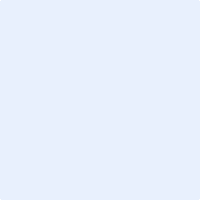 